DIGI SCHOOL 2020-1-SK01-KA226-SCH-094350Komunikácia – rozdelenie, významKomunikácia: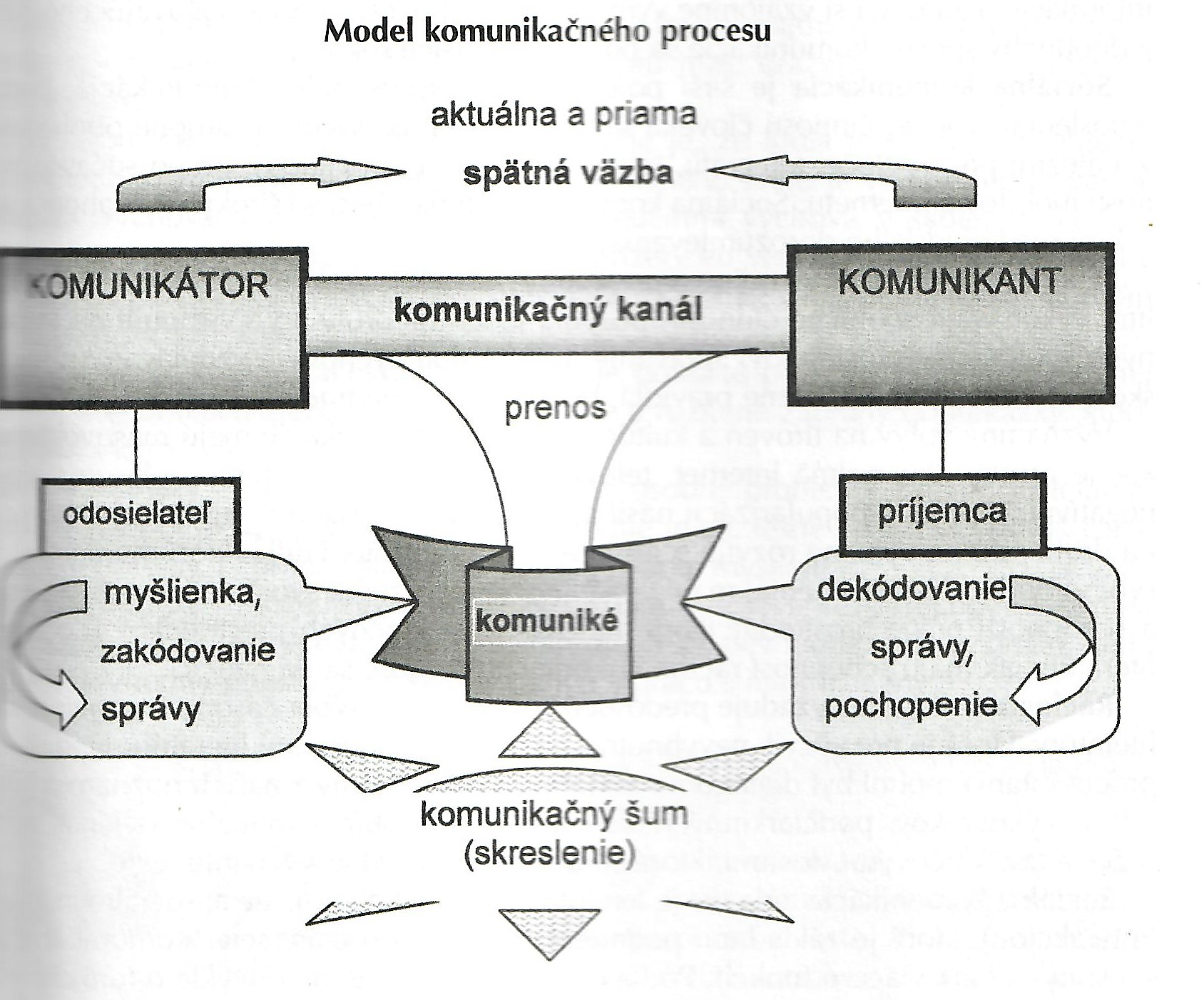 Hlavné funkcie komunikácieInformatívna funkcia -  jasne, jednoducho a zrozumiteľne sformulovať informáciu Motivačná funkcia –stimulovať komunikáciou ku  konaniu žiaducim spôsobom a odvádzať efektívnu prácu.Kontaktná funkcia –komunikačný kontakt s partnerom počas celého komunikačného aktuEmotívna funkcia – prostredníctvom komunikácie vytvoriť priestor na nasýtenie potrieb sociálneho kontaktu (t.j. možnosť vyjadrenia určitých myšlienok, názorov, pocitov )Sebapoznávacia funkcia – schopnosť sebareflexie pretože každý účastník komunikácie prostredníctvom vlastného príspevku do dialógu odráža svoju vlastnú sebadôveru, sebavnímanieSpôsoby komunikácie:Priama – rozhovor tvárou v tvárNepriama – účastníci komunikácie sú rozdelení priestorom a časom, patria sem aj fotografie, ilustrácie, piktogramyJednostranná komunikácia – monológ rečníkaDvojstranná komunikácia – rečník a poslucháč si role vymieňajúSkupinová komunikácia – sú prítomní viacerí účastníci s rôznymi názormiPozitívna komunikácia – vyjadruje súhlasNegatívna komunikácia – vyjadruje nesúhlasAgresívna komunikácia – útočná, ubližujúca komunikáciaAsertívna komunikácia – presadzujeme svoje práva ale nie na úkor inýchManipulatívna komunikácia – používa nečestné formy konaniaIntrapresonálna – vnútorný monológInterpersonálna – komunikácia medzi dvomi, prípadne viacerými ľuďmiNajčastejšie rozdelenie komunikácie:Verbálna komunikácia – využíva slováNeverbálna komunikácia – komunikácia iným spôsobom, nie slovamiKomunikácia činomNa verbálnu komunikáciu majú vplyv aj vlastnosti osobnosti. Spoločensky žiadúci charakter má asertívna komunikácia – sebapresadzujúce správanie, ktoré rešpektuje aj práva iných.Neverbálna komunikácia :Zrakový kontakt – druh pohľaduMimika – pohyby očí, úst, tvárové svalyKinetika – pohyby tela, chôdzaGestika – pohyby rúkHaptika – dotykyProxemika – miera vzdialenosti od iných ľudíTeritorialita - priestor a jeho obsadeniePosturológia – poloha tela, držanie rúk, poloha nôhParalingvistika – zafarbenie hlasu, rýchlosť a plynulosť rečiChronemiks – narábanie s časom pri komunikáciiNeurovegetatívne reakcie – reakcie človeka na podnety v komunikácii – trasenie rúk, červennieProstredie – hovorí o človeku, ktorý v ňom žijeRekvizity – celkový zjav, úprava zovňajšku, vôňa, auto, domAktívne počúvanie :Neverbálne vyjadriť akceptáciu, porozumenieDávať otázky, preformulovať myšlienkyByť empatickýVýznam aktívneho počúvania:Napomáha utvárať atmosféru rozhovoru, konaniaNapomáha budovať vzťah k partneroviZískavanie informáciíEfektívna a optimálna komunikácia.Vedie k pozitívnemu efektu, výsledkuZásady efektívnej a optimálnej komunikáciePrejav záujem, neskáč do rečiHovor o tom čo zaujíma aj druhýchOpatrne narábaj s kritikou a príkazmiUznaj vlastné chybyPochváľBuď empatickýNešetri úsmevomNezhadzuj druhýchNesťažuj sa, nepoučujNebuď náladovýNedávaj nevyžiadané radyVyhýbaj sa slovám : vždy, nikdy, stále...